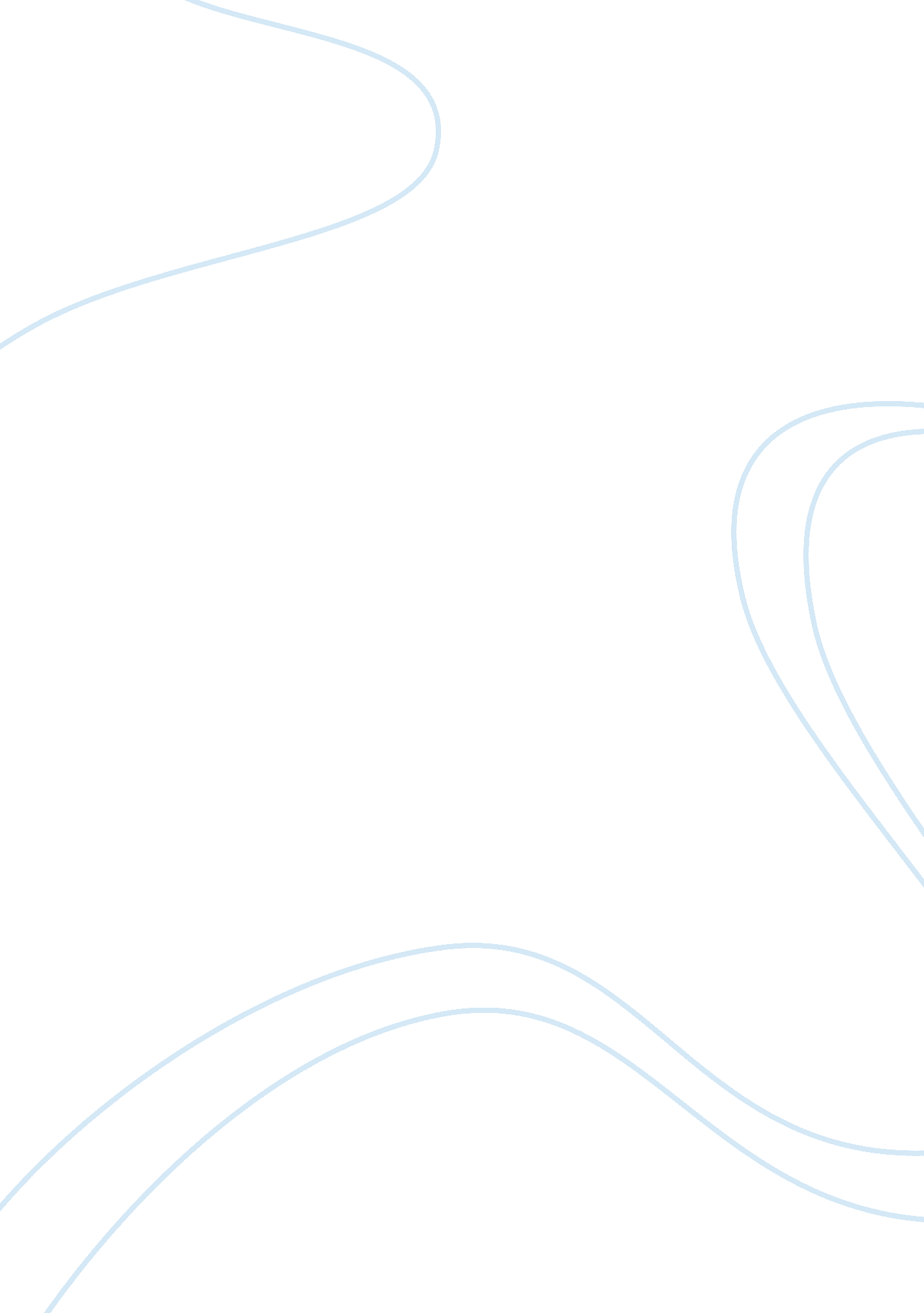 Report about the new york aviation managers associationBusiness, Management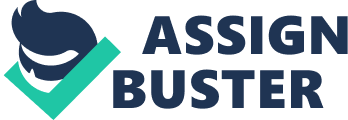 Report on NYAMA affiliation: New York Aviation Management Association is a representative of over seventy five commercial services and a wide range of aviation services. Aviation is an economic industry that cannot be wished away since it plays a major part in accelerating economic growth in communities they serve. NYAMA was founded in 1976 by New York State airport representatives as a way of optimizing the economic potential aviation industry within the state of New York. Therefore, it has served as the voice for the industry by promoting the constant improvement of the micro-economy leading to the trickling of benefits to the state, communities and the general betterment of aviation. By conglomerating, members benefit from each other, leading to industrial leaders and experts, through exchange of information and ideas. 
The association represents 1300 members and affiliated members who comprise of airport managers and representatives of more than 120 commercial and general airports. Membership is characterized by representatives from all corners of the aviation industry: Base operators, consultants, state government agencies and others. 
Holistically, economic benefits accrued from the association are impressive: generates $18 billion in salary and annual local tax revenue of $4. 5 billion for the state (Crook. A, 2013). Nevertheless, NYAMA has sited that the efficiency of the micro-economy is at stake due to a vital inadequate infrastructural investment, stiff competition from other states and a drop in the general economy. 
Aviation industry has a critical importance in the general improvement of the state’s economy. Therefore, the importance of progressive constant improvement of the micro-economy cannot be gainsaid occasioning the critical role played by New York Aviation Management Association. 
REFERENCE 
Crook. A, (2013). joint legislative public hearing on the 2013-2014 executive budget – transportation. New York 
www. nyama. com 